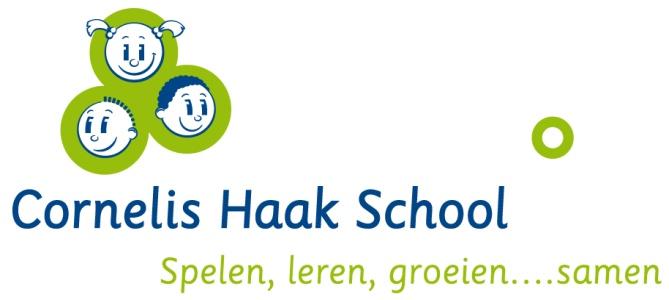 Notulen MR vergadering 11 oktober			Allen aanwezig via teams: Mw. Li, Mw. Walden, Dhr. Van Wijk, Mw. Hoegee en Dhr. Liefhebber.	Gedeelte met directie 	Opening en mededelingen  Voorstelronde van alle MR leden i.v.m. verwelkoming nieuw ouder MR lid: Mw. Walden.Notulen 13 september 2021	De datum van de actiepuntenlijst is aangepast. De notulen is goedgekeurd en komt op de website.Vragen vanuit Mw. Walden:- Wie is de notulist? Mw. Hoegee- Wat wordt er verwacht m.b.t. eigen input? Oren en ogen openhouden. Heb je punten die belangrijk zijn die besproken moeten worden, dan kunnen die ingebracht worden, per mail delen met Dhr. van Wijk, nog voor de agenda gedeeld wordt. Zijn het punten die na het delen van de agenda aan de orde zijn gekomen, dan wordt dit medegedeeld wanneer de vergadering geopend wordt.Er wordt elk schooljaar een cursus georganiseerd waarbij je informatie kunt krijgen over het reilen en zeilen binnen de mr.- Moet je de stukken die verstuurd worden alleen lezen of voorafgaand al op reageren?Het is belangrijk dat je de stukken leest. Deze worden toegelicht op de vergadering. Sommige stukken is puur en alleen lezen en toelichten tijdens een vergadering, maar soms moet je ook instemmen met een beleidsstuk. De verschillende rechten die je als mr lid hebt, staat beschreven in een lijst. Dhr. Liefhebber zal deze lijst delen.Belangrijk: Informatie wat binnen de vergadering besproken wordt, blijft binnen de mr. Ingekomen post 	De InfoMr is per mail gedeeld. In de InfoMr ging het vooral over het tekort aan leraren. Mededelingen directie Algemene zaken:Het gebouw: Er ligt een plan om te gaan opknappen. De buitenkant wordt geschilderd, dit is in de zomervakantie gebeurd, maar was niet de juiste kleur. Iemand van huisvesting is langs geweest en heeft de nieuwe kleur bepaald. De binnenkant wordt geschilderd. Er wordt gewerkt aan ventilatie. Het gebouw wat wij erbij hebben gekregen krijgt dubbel glas.Nieuwsflits: We mogen weer meer m.b.t. Corona en contact. Langzaamaan stapjes versoepelen. Laat Dhr. Liefhebber weten wat je zelf graag als eerste zou zien versoepelen. Wat voor signalen krijg je bijvoorbeeld vanuit ouders te horen wat zij hebben gemist en het liefst weer doen/willen.Het schoolplein: Er is een landschapsontwerper geweest en heeft een ontwerp gemaakt. Het eerste ontwerp was ver boven de begroting. Deze week wordt er een afspraak gemaakt voor een inspraakmoment waarin ouders, leerlingen en omwonenden ook hun voorkeur en wensen kunnen delen m.b.t. een nieuw ontwerp. Het is een openbaar plein en dit blijft het ook.Verkeersveiligheid: Het parkeren/halen/brengen van kinderen blijft chaotisch. Er wordt geregeld dubbel geparkeerd of midden op de weg een auto stilgezet. De mr gaat zich buigen over de mogelijkheden die er zijn om ouders te betrekken bij verkeersveiligheid rondom de school.Kamp: Is vandaag geboekt. De groepen 7 en 8 gaan in februari op kamp in Baarn, in een kamphuis waar een hek omheen staat. Tweedaagse: Er wordt nog gekeken naar een mogelijkheid om de groepen 6 een nachtje weg te laten gaan, naar het scoutinggebouw in Capelle aan den IJssel.Schoolreis: Vorig jaar was het lustrum jaar. Dat betekent dat wij dit jaar met groep 1 t/m groep 8 op schoolreis gaan. Deze wordt betaald uit het reserve geld vanuit het schoolfonds. Volgende vergadering geeft de mr geleding aan of zij hiervoor toestemming geven.Aanschaf cameratoezicht: Vrijdag 15 oktober heeft Mw. Li met Dhr. Liefhebber een afspraak om kort te sluiten hoe/wat rondom de aanschaf van camera's.Personeel:In augustus zijn wij gestart met 3 kleutergroepen. Mw. Caspers verlaat de school, waardoor wij ervoor gekozen hebben om met 2 kleutergroepen verder te gaan. De kinderen uit de b groep zijn verdeeld over 1/2a en 1/2c, waardoor beiden groepen rond de 25 kinderen worden. Er staat nu een vacature online, waar nog geen respons op is gekomen. Komt er geen reactie voor een nieuwe leerkracht, dan wordt er gekeken of er een onderwijsassistent aangenomen kan worden.Gedeelte zonder directie ActiepuntenlijstPunten vanuit ouders die zij graag bespreekbaar wilde maken binnen de mr:- Kinderen moeten half 9 op school zijn, op tijd zijn. Maar bij ophalen komt het geregeld voor dat kinderen pas rond 14.40u of 14.45u beneden zijn. Zo ook de kinderen die na schooltijd veegdienst hebben. - Lunch: op letten dat kinderen daadwerkelijk eten en drinken op hebben.GMR- Contact gehad met de nieuwe voorzitter van de GMR. Dhr. van Wijk heeft per mail de punten doorgegeven. 7 oktober is er een vergadering geweest. Dhr. van Wijk zou er op 8 oktober een terugkoppeling van krijgen, maar op 11 oktober nog niet ontvangen. Dhr. van Wijk stuurt 12 oktober een herinnering dat wij wachten op antwoorden op onze vragen. RondvraagSluiting                                                                    Actiepuntenlijst MR                                                                     Actiepuntenlijst MR                                                                     Actiepuntenlijst MR                                                                     Actiepuntenlijst MR DatumActieUitvoering doorGereed2021-2022Past gegevens op de website aan en vult de notulen aan.Mw. HoegeeDoorlopend2021-2022Signalen opvangen van ouders en dat delen binnen de MR.OudergeledingDoorlopend 11-10-2021Lustrum: toestemming of het reserve geld vanuit het schoolfonds hiervoor besteed kan worden.De mr gaat zich buigen over de mogelijkheden die er zijn om ouders te betrekken bij verkeersveiligheid rondom de school.Dhr. Liefhebber deelt de lijst met de verschillende rechten die je binnen de mr hebt (instemmen beleidsstuk e.d.)MR ledenDhr. Liefhebber.Eerst volgende vergadering